SUNDAYMONDAYTUESDAYWEDNESDAYTHURSDAYFRIDAYSATURDAY49:30 Balloon Tennis2:00 Pokeno59:30 Horseraces2:00 Bingo6 BEAUTY SHOP9:30 non-denominational service on speaker 2:00 Jingo79:30 Rosary And Mass W/ Priest2:00 Bingo89:30 Craft2:00 Movie in theatre (The Ghost and Mr. Chicken)9Cards/Puzzles/GamesIn Activity Room 10Cards/Puzzles/Games in Activity Room 119:30 Bible Study2:00 Price is Right 129:30 LRC2:00 Bingo13 BEAUTY SHOP9:30 Jingo2:00 Resident Birthday Party149:30 Rosary And Mass on speaker2:00 Bingo159:30 Craft2:00 Movie in Theatre(A Madea Halloween)16Cards/Puzzles/GamesIn Activity Room 17Cards/Puzzles/Games in Activity Room 189:30 Nails2:00 Pokeno199:30 Bible Study2:00 Bingo20 BEAUTY SHOP9:30 Halloween Jingo2:00 Wheel of Fortune 219:30 Rosary And Mass on Speaker2:00 Bingo229:30 Halloween Bake Off Judging/Tasting2:00 Movie in Theatre(Hocus Pocus)23Cards/Puzzles/Games in Activity Room24Cards/Puzzles/GamesIn Activity Room 259:30 Ghost Races2:00 Resident Council Meeting269:30 Halloween Trivia2:00 Bingo27 BEAUTY SHOP9:30 Halloween Cookie Decorating 2:00 Halloween Snack Social 289:30 Rosary and MassOn Speaker2:00 Bingo299:30 Halloween Charades2:00 Halloween ParadeCostume Contest30Cards/Puzzles/Games in Activity Room31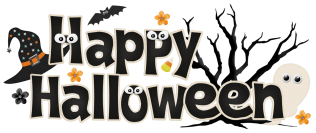 